.-.. ,,              ,,.,  ,\,··TLAOUEPA.OUE2021.Minuta  de la Sesión de la Comisión   Edilicia de Planeación  Socioeconómiac  yUrbana  celebrada  el 23 de febrero  2021.Hace  uso  de  la  voz  la  Regidora   Presidente Betsabé  Dolores Almaguer Esparza.- Buenos días,   bienvenidos   sean,   Regidores   y Regidoras,   Directora   (Arq. Susana Alcocer),  compañeros  de la  Secretaría   y de la Unidad  de Transparencia, Asesores,   y todos  los  presentes   para  realizar   los  trabajos  de esta sesión,   gracias por acompañarnos.Siendo las  10:1  O  horas del  día martes 23 de Febrero de 2021,   encontrándonos    en la Sala de Sesiones   del Pleno y con  fundamento  en  lo  dispuesto    por los  artículos79, 84,   87 y  107 del   Reglamento  del   Gobierno  y  la ,{\dministración   Pública  del            /~:::a::~t:::d:a:t:::~li::::::::::~:::o~~:::::::::i::~::xiste quórumlegal para sesionar.                                                                                     ----   ,  v:J-:              ~De la  Comisión   Edilicia   de Planeación    Socioeconómica    y Urbana                                                      ... ~Presidenta Betsabé Dolores   Almaguer    Esparza. Regidora   vocal.  M. Eloísa   Gaviño Hernández. Regidor  vocal.   Héctor  M. Perfecto   Rodríguez. Regidora vocal. Miroslava    Maya Ávila.Regidora  vocal. Hogla   Bustos Serrano. Regidor  vocal.  Francisco   Juárez  Piña. Regidor  vocal.  Alberto  Alfaro García.Regidor vocal. Alberto Maldonado   Chavarín. Regidor  vocal.  Alfredo Barba MariscalSe les informa   que se encuentran     seis  de los  nueve  intPlaneación   Socioeconómica    y Urbana  por lo  que existeresente.      ~-~-:_resente.                  ·                                          ~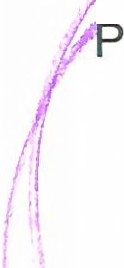 resente. ,    "'i     ·            .resente.                tPresen e-. - ·                               ·...:::-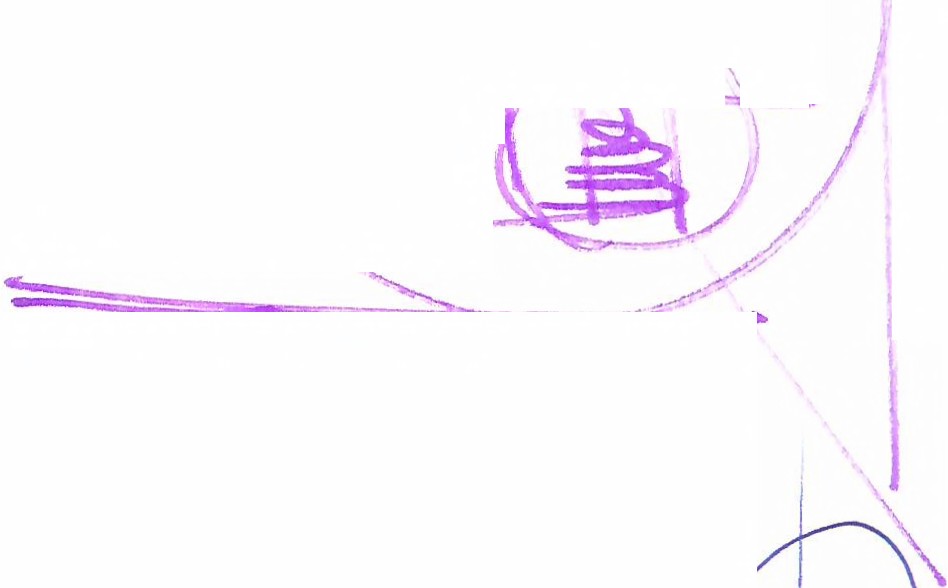 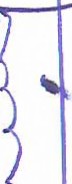 A continuando  para dar seguimiento  con la  sesión,   les  pdel  día de conformidad  a la convocatoria    realizada, de la siguiente   manera:1  . ._    Lista de asistencia   y verificación    de Quórum legal  para sesionar.                                      l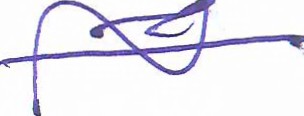 2.-Lectura y aprobación del orden del  día.,· ...  '~    .;.~,'     '"        ,!,-,TLAOUEPA.OUl:i2021.Toda vez que ya se ha desahogado  el  primero y segundo  punto del  Orden del  día; para   dar  cumplimiento  al tercer  punto  que  corresponde   al  "Informe  respecto  al periodo de la Consulta  Pública para el Proyecto de actualización  de los instrumentos de  planeación    municipal:    Plan  de  desarrollo   Urbano  de  Centro  de  Población    y Planes   Parciales   de  Desarrollo    Urbano",  se  encuentra   la  Directora  de  Gestión Integral  del  Territorio,  Arq.  Susana   Alcacer,   para qué nos informe  de los trabajos realizados,    si  fueran   tan  amables    de manifestar  su voluntad  para que ella  puedatener el  uso de la  palabra.   Es aprobado,  adelante Arquitecta  si  nos  hace  el  favor.Hace el uso de la voz la Arq. Carmen Susana A/cocer Lúa, Directora de Gestión                 • Integral  del  Territorio.- Buenos   días,     bueno   de  la.   consulta     pública   de  los Instrumentos  de Planeación   Urbana  que están  en el  Proye etc  del  Plan  de Desarrollo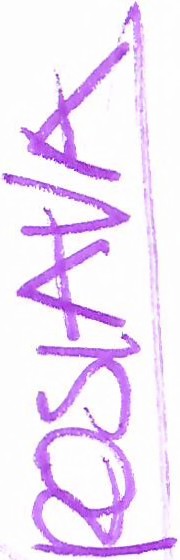 Urbano del  Centro de Población y Planes  Parciales   de Desarrollo  Urbano, concluyó el  04 de Diciembre y tuvimos tal y como lo establece  el códiqo,    más de treinta días hábiles   para  la  consulta,   se  usaron   129 folios  y de estos  dos  están   cancelados porque de repente   por  un error se entregaron  y no debieron   haberse  entregado,   selos  llevaron  y ya no regresaron,    entonces  por eso se cancelaron.Tenemos     participaciones     de   las   dependencias    de   PRODEUA,     SEMADET;-·-. IMEPLAN  y de  la  Secretaría    de  Cultura  del   Gobierno   del   Estado,  En--- particular         ~SEMADET  e IMEPLAN  así  como  PRODEUR  dan sus observaciehes   respecto   de                    ._cada  uno de los  instrumentos,    es decir  las  observaciones    que'  pueden    tener   por-~~            - dependencias.    En el  caso de IMEPLAN   61 puntos un oficio,  otras 65 observaciones,SEMADET es un tanto.                                                                 /                                 ~         .                                                                                                                                                 \1                                                                                                                                                                                              1Estamos  trabajando,   para  entregar   las   respuestas    a  losi observadores,    a  los    I                  ti particulares,    como todo hay unas  que van procedentes  y otras  improcedentes,-tod                               I está  fundado  y  motivado,    tanto   las  modificaciones   a  los·   proyectos   como   I       ti                       ./respuestas improcedentes    de las  mismas   observaciones.           \.                          ~    .        --       .......- Estamos  por  notificar  también   a  la Comisión  de  Planeación   'socioeconómica                          /JUrbana para que se s~_ba  el  proyecto ajustado a turno a comisiones   p~.$.Y   an.é.li   ·y en su  caso aprobación.                                              >                              ........     -..>14~~/./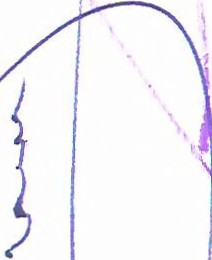 Hace  uso  de  la  voz  la  Regidora   Presidente    Betsabé    Dolores  Almaguer•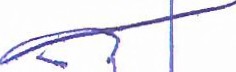 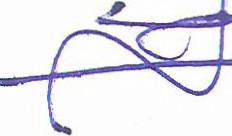 TLAOUEIPA,Ot..JE2021.ATENTAMENTESan  Pedro  Tlaquepaque,   Jalisco   a 23  de  Febrero  del  2021.COMISIÓN  EDILICIA  DE PLANEACIÓN   SOCIOECONÓMICA    Y URBANA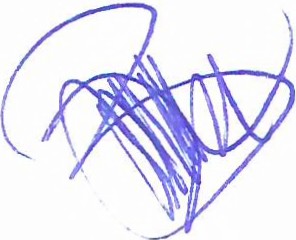 REGIDORA BETSABÉ DOLORES ALMAGUER   ESPARZA.Presidente  de la ComisiónPresente.REGIDORA M. ELOISA GAVIÑO  HERNÁNDEZ.VocalPresente.REGIDORA HOGLA BUSTOS SERRANO VocalPresente.-----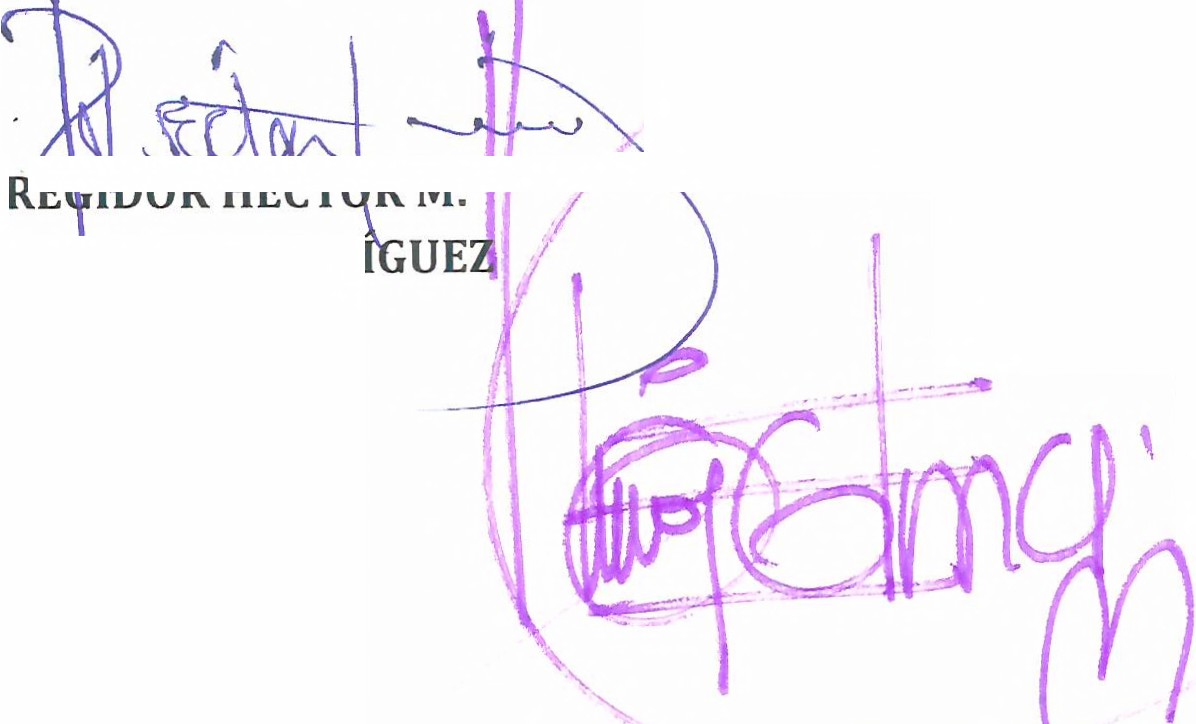 REGIDO'RA  MIR-0-StAVA MAYAÁVILA.VocalPresente.I            FRANCISCO J          EZ  PIÑAVocalresente.'\ 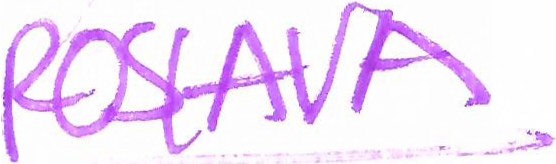 3.-lnforme   respecto   al   periodo    de  la   ConsultaPública    para    el    Proyecto   deactualización     de  los  instrumentos     de  planeaciónmunicipal:     Plan   de  desarrollo(Urbano  de Centro de Población   y Planes   Parcialesde Desarrollo    Urbano.4.-Asuntos  Generales.5.-Clausura   de la  Sesión.